Ashok 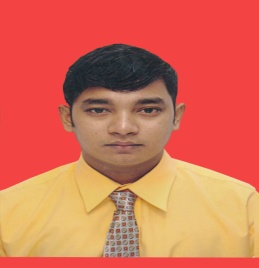 E-mail: Ashok.91806@2freemail.com _________________________________________________________________________________________Objective: 	To work for an organization where professional attitude and constant drive towards success enable me to help further for growth and development of the organization and self.Personal DetailsDate of Birth		:	27-09-1981Place of Birth		:	India Gender 		:	maleNationality 		:	IndianMarital Status 	:	SingleLanguages Known 	:	Hindi & English Passport Details Place of Issue 	:    Kolkata (India)Date of Issue 		:   April 26, 2004,Date of Expiry            :  April 25, 2014		Visa Status 		: Transferable visaAcademic Qualifications:Passed my Matriculation from Board of Education, Orissa.Passed my Higher Secondary from Board of Secondary Education, Orissa    Professional Qualifications:Done my three – year Apprenticeship from Hotel Hindustan InternationalOne month Training in Radisson Kebab Factory in Noida Delhi (India)Trainings with Indian no-1 chefs. Imtaiz quareshi’s groups.Successfully completed food Hygiene certificate training in la cigale hotel (abroad).Breakage control course completed in Holiday inn (Kuwait)Computer Knowledge Operating System 	:	Microsoft Windows XPOffice Package   	:	Microsoft Office PERSONAL PROFILE:	A hardworking, self motivated, easy learner, organized and responsible individual who enjoys the challenge of a busy environment. A team member used to prioritized work loads under pressure and capable of making significant contribution to the organization.At present working in onetoone Hotels. (Abu Dhabi) 2007-2008Worked in pre opening team As a   chef de partie (Indian& continental &Arabic food, Supervisor in the Department. Good knowledge about HACCP training Hygiene certificate trainingMenu preparation knowledge and first cookLa cigale Hotel   Doha Qatar (2006 nov-2007 Nov)Working pre opening team   chef de partie (continental food &Indian cuisine or  grilled food) Main kitchen Hot (banquet and coffee shop)  Supervisor in the Department.Make setup the buffet Prepare for the Ala Carte order.Prepare Buffet Miss-in- PlaceTraining and guide the commis  Hygiene certificate trainingThe park group of hotels Senior Food Production (2003 – 2005)                (Demi Chef de partie):Key member of the Kitchen Brigade to do numerous food festival & promotions.Can handle operation in absence of chef-in-chargeResponsible for maintaining food cost & indenting for Tandoor sectionAssist the Supervisor in the Department.Make setup and clear up the buffet.Prepare for the A’la Carte order.Prepare Buffet Miss-in- PlaceWorking in international cuisineWorking under celebrity chef Shaun Ken worthy.(England)Hotel Holiday inn Kuwait (intercontinental)2005MARCH-2006NOV                   Holiday inn               KuwaitWorking pre opening as a commis 1st (continental .Arabic kitchen grill section.)Job Description  Make setup and clear up the buffet.Prepare for the Ala Carte order.Prepare Buffet Miss-in- PlaceWorking in international cuisine   	The Fort Radisson group	    Raichak Commis – I (2002 – 2003)    Shift in charge, Tandoor section & Indian Kitchen.Worked in Chinese kitchen as a reliever for six monthsResponsible for indenting and stock controlsResponsible for food cost and cleaning jobsResponsible for live Bar-be-queue parties1998 - 1999	            Hotel Sharda                  Raipur - M.P Commis – IIWorked in Tandoor Section & Indian KitchenWorked in Banquet Kitchen in Indian Section              Worked in Butchery